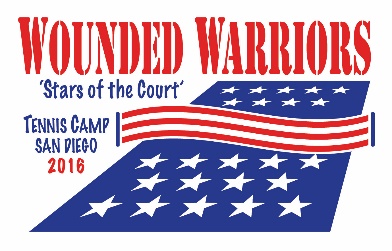 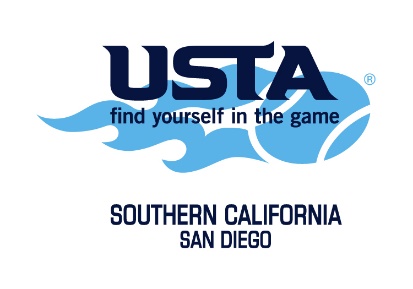 The 5th Annual National Wounded Warrior Tennis Camp thanks the many volunteers who donated their valuable time and energy to the camp’s success!        Camp CommitteeSteve Kappes				Geoff Griffin			Cara BeltranM. A. Hillier				Spike Lowndes			Manuela Griffin			Mary Ann McCauley			Colin Chang			Josh Jorgensen		Bryan East				Denise Lyon          Massage TherapistsTai Guo		Danielle Ritchie			Elaine BowenJamye Krawiec		Michelle Alhambra		Gina SullivanMike Larsen     Nurses-Medical StaffCindy Brunz				HN Steven Randall		HN Tavon BorjaKristi Gonzalez			PhotographersAlisal					Luke Griffin			Patrick SteeleAndy Ko	TSA, Airport Ambassadors, and Transportation VolunteersGina Bernsen			              Everett Lucio			 Tommy and Carolynne YenGinna James			              Antony Brock			Stacie and Andrew HuntKim Johanson	           		              Kris and Evan Benham		Catherine and Patrick HensonBeth and Matt Dammeyer	             					Camp VolunteersLaurie Mychaels				Jim and Maureen Manos			Pat Newman	 	Rick Beltran				Lisa Brown				Emily JiaBeth Dammeyer				Al Walters				Bill BauerDavid Hartzell				Kristine Hansen				Nellie MunozAndrew Hoffman			Jeebee Kim				April BuchnerStephanie Erickson			Greg  and Connie Follis			Kathy NicholsGrace Friebe				Patty Liu				Chamu ChimhauSusie MacDonald			Pia Garcia				Patti CoffeeMichael Rodrigues			Steve Leffler	